                                               ΠΡΑΞΗ ΠΥΣΔΕ:39η/24-09-2021                                       ΟΛΙΚΗ ΚΑΙ ΜΕΡΙΚΗ ΔΙΑΘΕΣΗ ΕΚΠ/ΚΩΝ ΣΤΟ Ε.Κ. ΚΑΡΔΙΤΣΑΣ                                                     ΑΡΙΘΜΟΣ ΑΠΟΦΑΣΗΣ 9125/24-09-2021                                                                         Ο ΔΙΕΥΘΥΝΤΗΣ Δ/ΘΜΙΑΣ ΕΚΠΑΙΔΕΥΣΗΣ                                                                                                  Σωκράτης Παππάς                                                                                             Μηχανολόγος-Μηχανικός                                                                                                           ΠΕ82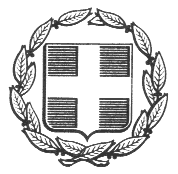 ΕΛΛΗΝΙΚΗ ΔΗΜΟΚΡΑΤΙΑYΠOYΡΓΕΙΟ ΠΑΙΔΕΙΑΣ ΚΑΙ ΘΡΗΣΚΕΥΜΑΤΩΝΠΕΡΙΦΕΡΕΙΑΚΗ Δ/ΝΣΗ Π. & Δ. ΕΚΠ/ΣΗΣ ΘΕΣΣΑΛΙΑΣΔ/ΝΣΗ Δ/ΘΜΙΑΣ ΕΚΠ/ΣΗΣ ΚΑΡΔΙΤΣΑΣ---------------------------------------------------------------------Ταχ. Δ/νση : Διάκου 15Τ. Κ.  43100  ΚαρδίτσαΠληροφορίες : ΠΥΣΔΕΤηλέφωνο : 2441080347, 2441080326Fax :            2441080305E-Mail             : mail@dide.kar.sch.grΙστοσελίδα      : http://dide.kar.sch.grΑΝΑΚΟΙΝΟΠΟΙΗΣΗ ΣΤΟ ΟΡΘΟΜΗΧΑΝΟΛΟΓΙΚΟΣ ΤΟΜΕΑΣΜΗΧΑΝΟΛΟΓΙΚΟΣ ΤΟΜΕΑΣΜΗΧΑΝΟΛΟΓΙΚΟΣ ΤΟΜΕΑΣΜΗΧΑΝΟΛΟΓΙΚΟΣ ΤΟΜΕΑΣΜΗΧΑΝΟΛΟΓΙΚΟΣ ΤΟΜΕΑΣΑ/ΑΟνοματεπώνυμοΚλάδοςΕιδικότηταΘέση - Διάθεση1Βούλγαρη ΒαϊαΠΕ82Μηχανολόγος1ο ΕΠΑΛ - για 17 ώρες2Γκούμας ΑστέριοςΠΕ82Μηχανολόγος1ο ΕΠΑΛ - για 15 ώρες3Δανιήλ ΕυάγγελοςΠΕ82Μηχανολόγος1ο ΕΣΠ. ΕΠΑΛ - για 8 ώρες4Δανιήλ ΣοφοκλήςΠΕ82Μηχανολόγος1ο ΕΠΑΛ - για 5 ώρες5Καρύδας ΚωνσταντίνοςΠΕ82Μηχανολόγος1ο ΕΠΑΛ - για 12 ώρες6Κλιάφα ΒαϊαΠΕ82Μηχανολόγος1ο ΕΣΠ. ΕΠΑΛ - για 2 ώρες7Νασιάκος ΙωάννηςΠΕ82Μηχανολόγος1ο ΕΣΠ. ΕΠΑΛ - για 15 ώρες8Παπαϊωάννου ΙωάννηςΠΕ82Μηχανολόγος1ο ΕΠΑΛ - για 17 ώρες9Σακελλαρίου ΔημήτριοςΠΕ82Μηχανολόγος1ο ΕΠΑΛ - για 4 ώρες10Σιμίτα ΜαρίαΠΕ82Μηχανολόγος1ο ΕΠΑΛ - για 16 ώρες11Καλλέας ΓεώργιοςΔΕ02.02Μηχανολόγος1ο ΕΣΠ. ΕΠΑΛ - ολική12Καμινιώτης ΧρήστοςΔΕ02.02Μηχανολόγος1ο ΕΠΑΛ - ολική13Παπαδημητρίου ΘωμάςΔΕ02.02Μηχανολόγος1ο ΕΣΠ. ΕΠΑΛ - ολική14Παπατριανταφύλλου ΝικόλαοςΔΕ02.02Μηχανολόγος1ο ΕΣΠ. ΕΠΑΛ - ολικήΤΟΜΕΑΣ ΗΛΕΚΤΡΟΛΟΓΙΑΣ ΗΛΕΚΤΡΟΝΙΚΗΣ ΚΑΙ ΑΥΤΟΜΑΤΙΣΜΟΥΤΟΜΕΑΣ ΗΛΕΚΤΡΟΛΟΓΙΑΣ ΗΛΕΚΤΡΟΝΙΚΗΣ ΚΑΙ ΑΥΤΟΜΑΤΙΣΜΟΥΤΟΜΕΑΣ ΗΛΕΚΤΡΟΛΟΓΙΑΣ ΗΛΕΚΤΡΟΝΙΚΗΣ ΚΑΙ ΑΥΤΟΜΑΤΙΣΜΟΥΤΟΜΕΑΣ ΗΛΕΚΤΡΟΛΟΓΙΑΣ ΗΛΕΚΤΡΟΝΙΚΗΣ ΚΑΙ ΑΥΤΟΜΑΤΙΣΜΟΥΤΟΜΕΑΣ ΗΛΕΚΤΡΟΛΟΓΙΑΣ ΗΛΕΚΤΡΟΝΙΚΗΣ ΚΑΙ ΑΥΤΟΜΑΤΙΣΜΟΥΑ/ΑΟνοματεπώνυμοΚλάδοςΕιδικότηταΘέση – Διάθεση1Ζαζιοπούλου ΙωάνναΠΕ83Ηλεκτρολόγος1ο ΕΠΑΛ - για 12 ώρες2Καραγιάννης ΑπόστολοςΠΕ83Ηλεκτρολόγος1ο ΕΠΑΛ - για 6 ώρες3Κοτρώτσιος ΝικόλαοςΠΕ83Ηλεκτρολόγος1ο ΕΠΑΛ - για 17 ώρες4Κουτούβα ΙωάνναΠΕ83Ηλεκτρολόγος1ο ΕΠΑΛ - για 6 ώρες5Μαγγίνας ΔημήτριοςΠΕ83Ηλεκτρολόγος1ο ΕΠΑΛ - για 6 ώρες6Ελευθερίου ΝικόλαοςΠΕ84Ηλεκτρονικός1ο ΕΣΠ. ΕΠΑΛ - για 7 ώρες7Βράντζα ΕλένηΠΕ84Ηλεκτρονικός2ο ΕΠΑΛ - για 9 ώρες8Φυτιλής ΗλίαςΠΕ84Ηλεκτρονικός1ο ΕΠΑΛ - για 7 ώρες9Καμπίτσας ΒασίλειοςΤΕ01.06Ηλεκτρολόγος1ο ΕΠΑΛ –για 4 ώρες10Βαρλάγκας ΔημήτριοςΔΕ02.01Ηλεκτρολόγος1ο ΕΣΠ. ΕΠΑΛ - ολικήΤΟΜΕΑΣ ΓΕΩΠΟΝΙΑΣ, ΤΡΟΦΙΜΩΝ ΚΑΙ ΠΕΡΙΒΑΛΛΟΝΤΟΣΤΟΜΕΑΣ ΓΕΩΠΟΝΙΑΣ, ΤΡΟΦΙΜΩΝ ΚΑΙ ΠΕΡΙΒΑΛΛΟΝΤΟΣΤΟΜΕΑΣ ΓΕΩΠΟΝΙΑΣ, ΤΡΟΦΙΜΩΝ ΚΑΙ ΠΕΡΙΒΑΛΛΟΝΤΟΣΤΟΜΕΑΣ ΓΕΩΠΟΝΙΑΣ, ΤΡΟΦΙΜΩΝ ΚΑΙ ΠΕΡΙΒΑΛΛΟΝΤΟΣΤΟΜΕΑΣ ΓΕΩΠΟΝΙΑΣ, ΤΡΟΦΙΜΩΝ ΚΑΙ ΠΕΡΙΒΑΛΛΟΝΤΟΣΑ/ΑΟνοματεπώνυμοΚλάδοςΕιδικότηταΘέση - Διάθεση1Θάνου ΜαρίαΠΕ88.01Γεωπόνος2ο ΕΠΑΛ - για 4 ώρες2Κάλφα ΣουλτάναΠΕ88.01Γεωπόνος2ο ΕΠΑΛ - για 8 ώρες3Κρανίτσας ΑπόστολοςΠΕ88.01Γεωπόνος2ο ΕΠΑΛ - για 10 ώρες4Ξάφη ΒασιλικήΠΕ88.02Φυτικής Παραγωγής2ο ΕΠΑΛ - ολική5Ζερβουδάκη ΑναστασίαΠΕ88.04Διατροφής2ο ΕΠΑΛ - για 8 ώρες6Βαβλιάρα ΝίκηΠΕ88.05Φυσικού Περιβάλλοντος2ο ΕΠΑΛ - για 12 ώρες7Λαμπράκη ΣτυλιανήΠΕ88.05Φυσικού Περιβάλλοντος2ο ΕΠΑΛ - για 7 ώρες8Μπουραζάς ΠέτροςΠΕ88.05Φυσικού Περιβάλλοντος2ο ΕΠΑΛ - για 4 ώρεςΤΟΜΕΑΣ ΔΙΟΙΚΗΣΗΣ ΚΑΙ ΟΙΚΟΝΟΜΙΑΣΤΟΜΕΑΣ ΔΙΟΙΚΗΣΗΣ ΚΑΙ ΟΙΚΟΝΟΜΙΑΣΤΟΜΕΑΣ ΔΙΟΙΚΗΣΗΣ ΚΑΙ ΟΙΚΟΝΟΜΙΑΣΤΟΜΕΑΣ ΔΙΟΙΚΗΣΗΣ ΚΑΙ ΟΙΚΟΝΟΜΙΑΣΤΟΜΕΑΣ ΔΙΟΙΚΗΣΗΣ ΚΑΙ ΟΙΚΟΝΟΜΙΑΣΑ/ΑΟνοματεπώνυμοΚλάδοςΕιδικότηταΘέση - Διάθεση1Αραμπατζή ΤριανταφυλλίΠΕ80Οικονομίας2ο ΕΠΑΛ - για 12 ώρες2Θεοδώρου ΑνθούλαΠΕ80Οικονομίας2ο ΕΠΑΛ - για 12 ώρες3Νικολάου ΟρθοδοξίαΠΕ80Οικονομίας2ο ΕΠΑΛ - για 9 ώρες4Πούλιου ΠαρασκευήΠΕ80Οικονομίας2ο ΕΠΑΛ - για 13 ώρες5Προσγολίτης ΕυάγγελοςΠΕ80Οικονομίας2ο ΕΠΑΛ - για 15 ώρες6Σάννη ΚασσιανήΠΕ80Οικονομίας2ο ΕΠΑΛ - για 11 ώρεςΤΟΜΕΑΣ ΠΛΗΡΟΦΟΡΙΚΗΣΤΟΜΕΑΣ ΠΛΗΡΟΦΟΡΙΚΗΣΤΟΜΕΑΣ ΠΛΗΡΟΦΟΡΙΚΗΣΤΟΜΕΑΣ ΠΛΗΡΟΦΟΡΙΚΗΣΤΟΜΕΑΣ ΠΛΗΡΟΦΟΡΙΚΗΣΑ/ΑΟνοματεπώνυμοΚλάδοςΕιδικότηταΘέση - Διάθεση1Καλτσά ΚαλλιόπηΠΕ86Πληροφορικής2ο ΕΠΑΛ - για 2 ώρες2Καραγιάννης ΧρίστοςΠΕ86Πληροφορικής2ο ΕΠΑΛ - για 12 ώρες3Κατσιγιαννόπουλος ΔημήτριοςΠΕ86Πληροφορικής1ο ΕΣΠ ΕΠΑΛ - για 15 ώρες4Οικονόμου ΕυαγγελίαΠΕ86Πληροφορικής2ο ΕΠΑΛ - για 2 ώρες5Οικονόμου Σοφία-ΣυραγώΠΕ86Πληροφορικής2ο ΕΠΑΛ - για 14 ώρες6Παπαδόπουλος ΕυάγγελοςΠΕ86Πληροφορικής2ο ΕΠΑΛ - για 13 ώρες7Πάσχου ΑικατερίνηΠΕ86Πληροφορικής2ο ΕΠΑΛ - για 10 ώρεςΤΟΜΕΑΣ ΥΓΕΙΑΣ – ΠΡΟΝΟΙΑΣ ΚΑΙ ΕΥΕΞΙΑΣΤΟΜΕΑΣ ΥΓΕΙΑΣ – ΠΡΟΝΟΙΑΣ ΚΑΙ ΕΥΕΞΙΑΣΤΟΜΕΑΣ ΥΓΕΙΑΣ – ΠΡΟΝΟΙΑΣ ΚΑΙ ΕΥΕΞΙΑΣΤΟΜΕΑΣ ΥΓΕΙΑΣ – ΠΡΟΝΟΙΑΣ ΚΑΙ ΕΥΕΞΙΑΣΤΟΜΕΑΣ ΥΓΕΙΑΣ – ΠΡΟΝΟΙΑΣ ΚΑΙ ΕΥΕΞΙΑΣΑ/ΑΟνοματεπώνυμοΚλάδοςΕιδικότηταΘέση - Διάθεση1Αραπάκη ΑγγελικήΠΕ87.01Ιατρικής2ο ΕΠΑΛ - για 6  ώρες2Κόκοβα ΔήμητραΠΕ87.02.Νοσηλευτικής2ο ΕΠΑΛ - για 10 ώρες3Πατούνα ΦρειδερίκηΠΕ87.02.Νοσηλευτικής2ο ΕΠΑΛ - για 14 ώρες4Πατσοπούλου ΆνναΠΕ87.02.Νοσηλευτικής2ο ΕΠΑΛ - για 19 ώρες5Στέλλου ΕλένηΠΕ87.02.Νοσηλευτικής1ο ΕΣΠ ΕΠΑΛ - ολική6Κακλητζιώτη ΑναστασίαΠΕ87.02.Νοσηλευτικής1ο ΕΠΑΛ - για 2 ώρες7Καρακώστα ΕυθαλίαΠΕ87.03Αισθητικής1ο ΕΠΑΛ - για 13 ώρες8Παμπούρα ΧαρίκλειαΠΕ87.03Αισθητικής1ο ΕΠΑΛ - για 13 ώρες9Χαβρουζά ΚωνσταντίαΠΕ87.03.Αισθητικής1ο ΕΠΑΛ - για 16 ώρες10Τσικάρη ΑικατερίνηΠΕ87.02.Νοσηλευτικής1ο ΕΣΠ. ΕΠΑΛ - για 15 ώρες11Χλιούρας ΔημήτριοςΠΕ87.02.Νοσηλευτικής1ο ΕΣΠ. ΕΠΑΛ - για 14 ώρες12Σιούτα ΧριστίναΠΕ87.04.Ιατρικών Εργαστηρίων2ο ΕΠΑΛ - για 16 ώρες13Θώδη Σοφία-ΣταυρούλαΠΕ87.06.Κοιν. Εργασίας2ο ΕΠΑΛ - για 6 ώρες14Βούλγαρη ΣωτηρίαΠΕ87.09.Βρεφονηπιοκόμων2ο ΕΠΑΛ - ολική15Διδάγγελου ΧριστίναΠΕ87.09.Βρεφονηπιοκόμων2ο ΕΠΑΛ - για 13 ώρες16Τσέλιου ΕλένηΠΕ87.09.Βρεφονηπιοκόμων2ο ΕΠΑΛ - για 16 ώρες17Κατρακυλάκη ΕυδοκίαΤΕ01.19Κομμωτικής1ο ΕΠΑΛ - ολική18Ντασκαγιάννη ΕλένηΤΕ01.19Κομμωτικής1ο ΕΣΠ. ΕΠΑΛ - ολικήΤΟΜΕΑΣ ΔΟΜΙΚΩΝΤΟΜΕΑΣ ΔΟΜΙΚΩΝΤΟΜΕΑΣ ΔΟΜΙΚΩΝΤΟΜΕΑΣ ΔΟΜΙΚΩΝΤΟΜΕΑΣ ΔΟΜΙΚΩΝΑ/ΑΟνοματεπώνυμοΚλάδοςΕιδικότηταΘέση - Διάθεση1Γκούργκουλας ΘεόδωροςΠΕ81Πολ. Μηχ. Αρχ1ο ΕΠΑΛ - για 13  ώρες2Μαντζιάρα Παναγιώτα-ΝεκταρίαΠΕ81Πολ. Μηχ. Αρχ1ο ΕΠΑΛ - για 10 ώρες3Παπαδοπούλου ΑικατερίνηΠΕ81Πολ. Μηχ. Αρχ1ο ΕΠΑΛ - για 2  ώρες